Media Contacts: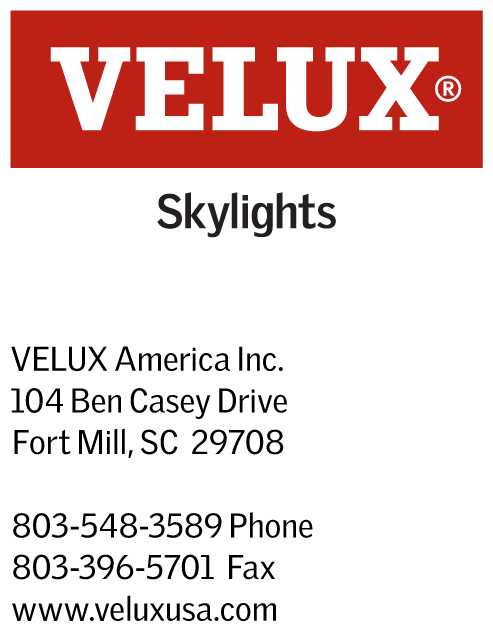 Ashley Moran704-926-1376amoran@wrayward.com Dana Haydock704-926-1301dhaydock@wrayward.comVELUX® NO LEAK SOLAR POWERED ‘FRESH AIR’ SKYLIGHTS ADD NATURAL LIGHT, FRESH AIR TO RESIDENTIAL DESIGN AND BUILDINGVisit Booth W3416 to Learn MoreORLANDO, Fl., Jan. 10-12, 2017 – As the need for seamless integration of indoor and outdoor elements in residential design grows, builders and architects can look to VELUX America’s award-winning No Leak Solar Powered “Fresh Air” Skylights for help. 	“We’re seeing a growing desire among homeowners to incorporate outdoor elements on the interior of their home and vice versa,” said Ross Vandermark, national product manager for VELUX America. “And, solar-powered skylights are the ideal product for providing natural light, fresh air and outdoor views into the comfort of the home.”	Skylights bring in balanced, natural light from above that can limit the need for electric lighting, make everyday tasks easier and enhance interior décor. When combined with the use of vertical windows, Solar Powered “Fresh Air” Skylights can aid in efficient home cooling and airing at the touch of a button. A built-in rain sensor automatically closes the unit in the event of inclement weather.Backed by a 10-year No Leak warranty on product and installation, VELUX No Leak Solar Powered “Fresh Air” Skylights provide both the installer and the homeowner peace of mind. Installation is simple because they do not require wiring, rather use the power of the sun to operate.	“Solar-powered skylights have many benefits, including the ability to help reduce dependency on traditional HVAC systems,” Vandermark said. “Plus, homeowners who purchase solar-powered units are eligible for a tax credit.”  	VELUX No Leak Solar Powered “Fresh Air” Skylights are eligible for a 30 percent federal tax credit through December 2019. 	To learn more about VELUX skylights, visit www.whyskylights.com. 					     #   #   #VELUX is the world leader in skylights and roof windows and is one of the strongest brands in the global building materials sector. VELUX America products are available nationwide through home centers, building material suppliers, lumberyards, and independent door, window, or roofing retailers. Consumers can locate local suppliers and installers and access information on skylight selection and the benefits of bringing more natural light and fresh air into the home by visiting www.veluxusa.com or www.whyskylights.com. VELUX skylights are made in America in Greenwood, South Carolina.Follow VELUX on Social MediaYouTube: www.youtube.com/veluxusa	Facebook: www.facebook.com/veluxamericaTwitter: www.twitter.com/veluxamerica  Pinterest: www.pinterest.com/veluxamericaVimeo: www.vimeo.com/veluxusa Instagram: www.instagram.com/veluxusa 